Colegio santa María de Maipú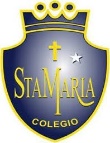 Departamento de artes, tecnología y música.Correo: juan.leuthner@colegiosantamariademaipu.clCanal de YouTube: Departamento de Artes SMM.   Nivel: 7° básico   Link de la clase: https://youtu.be/uLqNBojBsbEGuía de N°13 Ed. musical7° Básico.MÚSICA FOLKLÓRICA CHILENA.Nombre_______________________________________ Curso: _______ Fecha: _______MÚSICA FOLKLÓRICA CHILENALa palabra FolKloreLa palabra Folklore fue creada por el anticuario inglés William John Thoms, quien la propuso en una carta enviada a la revista Atthenaeum de Londres, para designar el estudio de las manifestaciones colectivas de creación anónima del pueblo inglés. La carta fue publicada el 22 de agosto de 1846, siendo aceptada su proposición, a partir de ahí, el nuevo vocablo se popularizó rápidamente.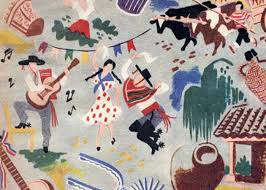 Sin embargo, su reconocimiento oficial se produjo sólo a partir de 1878, cuando es fundada en Londres por La Folklore Society. Desde ese entonces, esta palabra es aceptada universalmente por los estudios de la nueva ciencia, estableciéndose además, el día 22 de agosto, como el día mundial del Folklore.En 1984 la Real Academia Española de la Lengua castellanizó en vocablo Folklore como “Folclore”, dejando la libertad para escribirla con “k” o “c”Etimológicamente, el vocablo Folklore está compuesto de dos palabras FOLK: que significa pueblo o gente, y LORE: conocimiento o saber, o sea, la sabiduría de un pueblo.De acuerdo al concepto más moderno y amplio del término, el Folklore se define como:  FOLKLORE INMATERIALFOLKLORE MATERIALAnota 5 ejemplos de folklore material y inmaterial de la zona  Central:Villancicos y tonadasDanza sajurianaLa cuecaEl ArpaEl guitarrónEl panderoLa empanadaLa chicha.FOLKLORE NACIONALLa Música tradicional chilena tiene raíces esencialmente españolas, como consecuencias del largo proceso de hispanización a que fuera sometido el país  durante casi tres siglos, Sin embargo, a partir del siglo XVIII comienzan a tener características propias una diversidad encantos y bailes, provenientes de tres corrientes generadoras de nuestro folclore musical.A continuación, dividiremos en nuestro país por zonas indicando, las danzas e instrumentos más representativos de cada uno.EL MARINEROCuecaQuisiera ser marineroTe la llevarís, te la llevarís, te la llevarásY navegar por los maresTe la llevarís, te la llevarís, te la llevarásY navegar por los maresY tener en cada puertoTe la llevarís, te la llevarís, te la llevarásUn amor que me depareTe la llevarís, te la llevarís, te la llevarásQuisiera ser marineroEl marinero sufre Los sinsaboresTe la llevarís, te la llevarís, te la llevarásPorque va dejando amoresTe la llevarís, te la llevarís, te la llevarásCaramba los sinsaboresDejando amores, ay síRubias morenasTe la llevarís, te la llevarís, te la llevarásCaramba miren qué penaYo sin su amor me mueroSoy marineroFUNCIÓN AMENIZADORAFUNCIÓN AMENIZADORAFUNCIÓN CÓGNITIVAFUNCIÓN CÓGNITIVAFUNCIÓN COMUNICATIVAFUNCIÓN COMUNICATIVARECREATIVALÚDICAMÁGICO-RELIGIOSAEMPÍRICO-RACIONALLENGUAJELITERATURAMúsicaDanzaFiestasCostumbresJuegosAdivinanzasDeportesPasatiemposMitosCreenciasSupersticionesMedicina popularRefranesSentenciasAnécdotasNarraciones HistóricasDichosDialectosVocabularioMímicaGestosPoesía cuentosTeatroLeyendasARTESANÍASALIMENTOSVESTIMENTAHABITACIÓNTRANSPORTEAlfareríaCesteríaTextilesJuguetesInstrumentos musicalesComidasBebidasVestimentaAdornosMáscarasArquitecturaMobiliarioEnseresVehículosEmbarcacionesZONACANCIONES Y DANZASINSTRUMENTOSZona Norte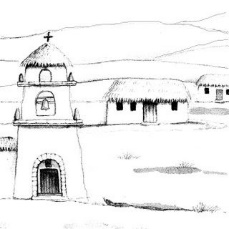 ChinosMorenosDiabladasSambas caporalesHuachi-ToritoTrote CachimboTaquirariCacharpallaCuculíRuedaCueca NortinaQuenaZampoñaOcarinaCharangoBombo nortino Charango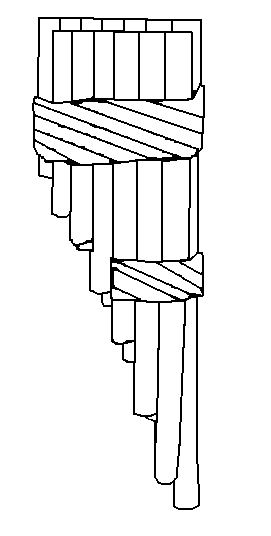 ChilladorTarkaFlautín chinoCaja ChayeraZONACANCIONES Y DANZASINSTRUMENTOSZona centro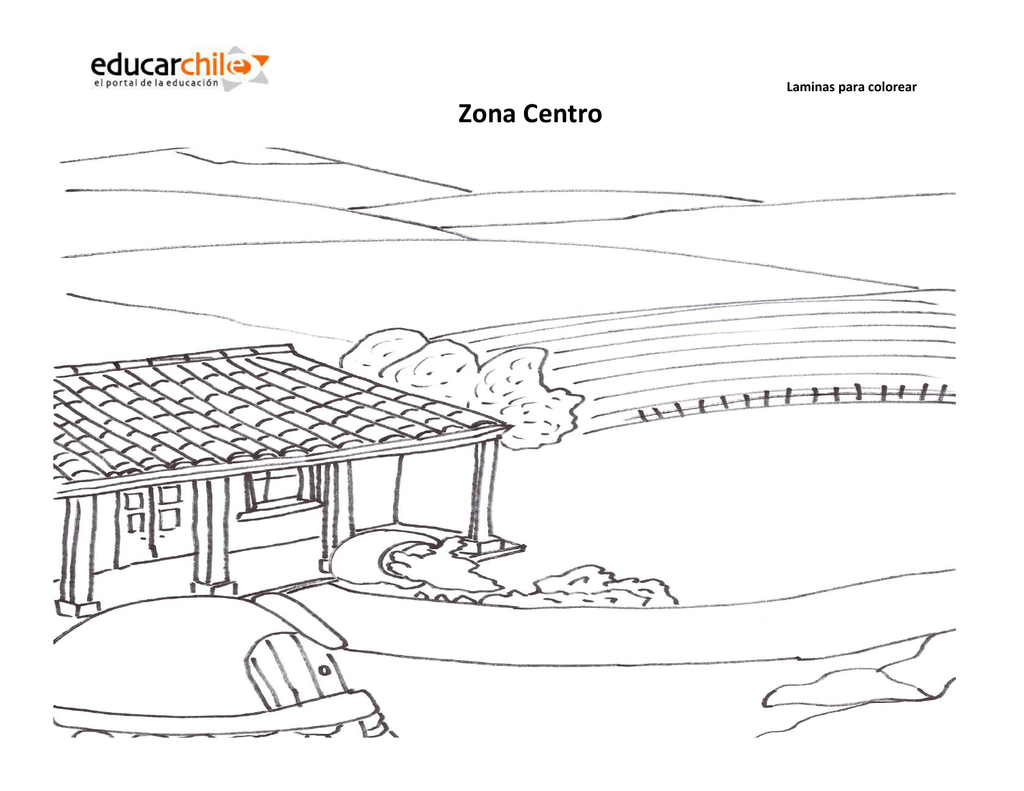 VillancicosParabienes EsquinazosLos romances cantadosTonadasEl canto en décimas  a lo divino y a lo humanoPregonesLa cueca y sus variedadesGuarachaCorridoCumbia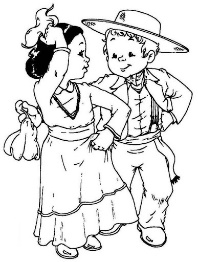 Chapecao PolcaCuandoAireMazurcaMazamorraJotaSajurianaRefalosaCielitoCalladitoSombreritoPorteñaPequénGuitarraGuitarrón chilenoArpaBandurriaMandolinoVihuelaAcordeónTormentoCacharraina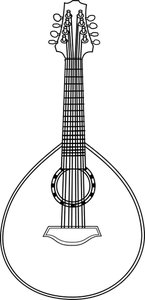 PanderoPanderetaCítaraBandola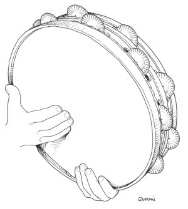 Zona Sur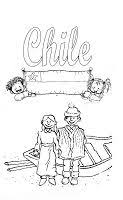 TrastraseraChoiquepurunCuaca del chapecaoEl costillarLa sirillaCueca chilotaChicoteoPavoBaile de la escobaSeguidillaNaveRinSapoGallinazoRancheraZamba refalosaCultrúnTrutrucaPifilcaWada o Huada (Estos instrumentos Mapuches anteriores son parte importante en la música de la zona sur)Bombo chiloteRabelCaja chilotaCambucha o Cajeta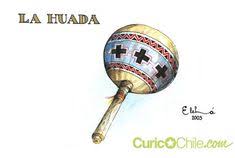 ZONACANCIONES Y DANZASINSTRUMENTOSZona Insular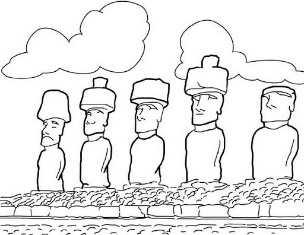 Cantos de Aku.AkuCantos RiuCantos de AteCantos de uteCantos deEiHula-HulaSau- SauOpa OpaTamuréVals TahitianoUkeleleGuitarraHioConcha marinaKehoKauahaMaeaToereTara